ORMN PROJECT APPROVAL GUIDELINES Question 1. Is the volunteer service to be performed within the Commonwealth of Virginia? IF YES, CONTINUE TO QUESTION 2
IF NO, THE PROJECT/ACTIVITY CANNOT BE APPROVED 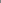 □ yes □ no Question 2. Does the volunteer service support the ORMN mission?
The mission of ORMN is to develop a corps of volunteers who understand biodiversity and our regional ecosystem and who help Virginia conserve and manage its natural resources by educating the public, collecting data for scientific purposes, and providing volunteer service to organizations and entities promoting the conservation of natural resources.
. IF YES, CONTINUE TO QUESTION 3
IF NO, THE PROJECT/ACTIVITY CANNOT BE APPROVED □ yes □ no Question 3. a.
Is the volunteer service 1)  on or for public lands? OR 2)  overseen by a state or other governmental agency? OR 3)  overseen by a public organization? OR 4)  overseen by an institution of higher learning? OR 5)  overseen by a private not-for-profit organization that includes natural resource conservation or environmental education in its mission? IF THE ANSWER TO ANY OF THESE QUESTIONS IS YES, THE PROJECTS COMMITTEE WILL PROCEED WITH PROJECT EVALUATION
IF THE ANSWER TO ANY OF THESE QUESTIONS IS NO, CONTINUE TO 3 -b b. is the volunteer service 1)  For a project with a private entity, such as a private school, AND 2)  is ORMN willing and able to perform the same volunteer service for any other similar private entity that may request it? IF THE ANSWER TO THESE QUESTIONS IS YES, THE PROJECTS COMMITTEE WILL PROCEED WITH PROJECT EVALUAITON □ yes □ no □ yes □ no 